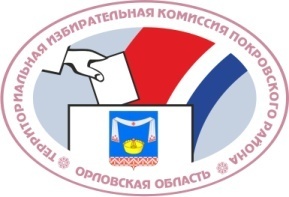 ОРЛОВСКАЯ ОБЛАСТЬТЕРРИТОРИАЛЬНАЯ ИЗБИРАТЕЛЬНАЯ КОМИССИЯПОКРОВСКОГО   РАЙОНАР Е Ш Е Н И Епгт. ПокровскоеО регистрации депутата Журавецкого сельского Совета народных депутатов по одномандатному избирательному округу № 5На основании решения территориальной избирательной комиссии Покровского района от 11 сентября 2022 года № 22/114 «О результатах выборов депутата Журавецкого сельского Совета народных депутатов по одномандатному избирательному округу № 5», в соответствии с частью 6 статьи 24 Закона Орловской области от 30 июня 2010 года № 1087-ОЗ «О регулировании отдельных правоотношений, связанных с выборами в органы местного самоуправления муниципальных образований на территории Орловской области», постановлением Избирательной комиссии Орловской области от 24 мая 2022 года № 8/56-7 «О возложении исполнения полномочий по подготовке и проведению выборов в органы местного самоуправления, местного референдума на территории Орловской области», решением территориальной избирательной комиссии Покровского района от 22 июня 2022 года № 8/31 «О возложении полномочий окружной избирательной комиссии одномандатного избирательного округа № 5   по дополнительным выборам депутата  Журавецкого сельского Совета народных депутатов по одномандатному избирательному округу №  5  на территориальную избирательную комиссию  Покровского района» территориальная избирательная комиссия Покровского района РЕШИЛА:1.  Зарегистрировать депутата Журавецкого сельского Совета народных депутатов по одномандатному избирательному округу № 5 Девушкину Тамару Владимировну.2.  Выдать зарегистрированному депутату Журавецкого сельского Совета народных депутатов удостоверение об избрании установленного образца.3.  Направить настоящее решение в Журавецкий сельский Совет  народных депутатов.4.  Разместить настоящее решение на сайте территориальной избирательной комиссии Покровского района в информационно-телекоммуникационной сети «Интернет».5.  Контроль за исполнением настоящего решения возложить на секретаря территориальной избирательной комиссии района Кустова А.В.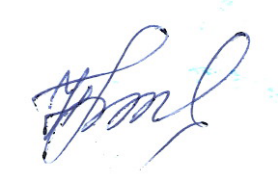 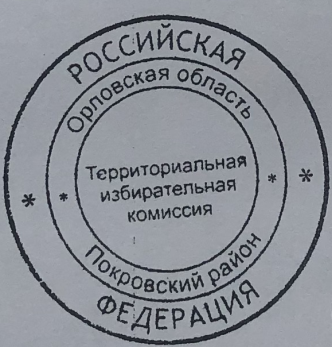 20  сентября 2022 года №23/117Председатель территориальной избирательной комиссии Покровского района
                                                      Н.Н. ВоробьеваСекретарь территориальной избирательной комиссии Покровского района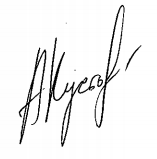                                                      А.В. Кустов